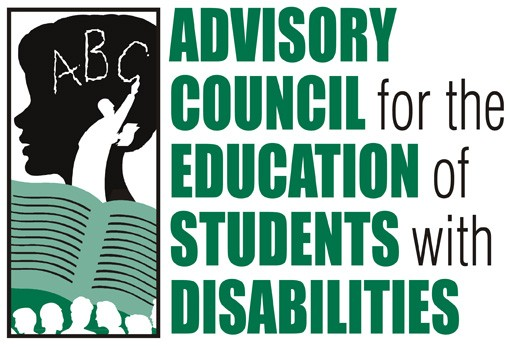 ObjectiveProvide policy guidance with respect to special education and related services for children with disabilities in Tennessee.Welcome/Introductions					                                    Dawn Fry, ChairA brief introduction was made for the third Advisory Council meeting of 2020. Guests, council members, and TDOE employees were thanked for their attendance. Due to concerns over Covid-19 and statewide guidelines limiting gatherings, this meeting is being conducted virtually through the Microsoft Teams platform.While the meeting is taking place virtually, it is still open to the public.A quorum is present and voting may proceed. Approval of Current Agenda (Guiding Principle Seven)Dawn Fry, ChairSee AC website (here) for agendaAction ItemDawn advised the present council members to review the July 13, 2020 agenda. Final Action Taken The Council reviewed the agenda and voted to approve.Approval of April 27 Meeting Minutes (Guiding Principle Seven)Dawn Fry, ChairSee AC website (here) for October minutesAction ItemDawn advised the present council member to review the April 27, 2020 minutes.Final Action Taken The council reviewed the minutes and voted to approve. Selection of New Chair and Vice Chair                                             Joey Ellis was nominated as Chair. The nomination was seconded and put to a vote, leading to Joey Ellis securing the position as Chair of the council. New member, Scott Rupe, was nominated as Vice Chair. The nomination was seconded and Scott Rupe secured the position as Vice Chair of the CouncilSpecial Education RuleTheresa Nicholls, Assistant Commissioner The Tennessee State Board of Education has been working to align their rules with updated statutes. The majority of changes are not substantive, but rather changes made to reorganize the language present.Theresa asked the council to review the changes and provide feedback.Question: On page 10, there is language regarding a parent “revoking consent”. How would a parent do such a thing?Answer: The revocation of consent must be provided in writing. SPDG Update                                                                       Kate Martin, Senior Director of Special EducationSome changes have been made to accommodate Covid-19 safety concerns. The training remains the same, for the most part, though delivery will be provided through virtual methods. Additional training is being added to prepare trainees to redeliver training virtually. The mini-grants are still in place.The Early Childhood Summer Summit will also be taking place in a virtual format. State DeterminationZac Stone, Director of Data Services                                 Zac gave a brief overview of the Annual Performance Report (APR) State DeterminationThis report is required to show data regarding IDEA implementation across the state.  There are four different determinations a state can receive: meets requirements, needs assistance, needs intervention, and needs substantial intervention.Tennessee’s 2020 determination was needs assistance.The full APR is accessible on the Tennessee Department of Education website. The notification letter from the federal Department of Education’s Office of Special Education Programs (OSEP) is available on the website as well. Grants UpdateAllison Davey, Senior Director of Strategic SupportsThe process has been redesigned to support the department’s strategic plan and to drive systemic change.Historically, these grants were provided one year at a time. Under the new structure, it is possible for schools to receive these grants for multiple years, should they meet qualifying criteria. There are three grants: Explore (one year), Implement (up to three years), and Sustain (up to two years).Question: Could some examples of how these grants are being used be provided?Answer: School districts have used these grants to convene data teams, contract with third parties to analyze and prioritize their needs, implementing programs to address post-secondary outcomes, and continuing and expanding SPDG activities in their school systems.IEP Review; Supplementary Aids and Services in EasyIEPCrystal McCarver, Senior Director of Regional EngagementIn EasyIEP, supplementary aids and services can be added after the Goals section. Supplemental aids must being with ‘AT’ (assistive technology) for inclusion on the IEP.General guidance is provided in the EasyIEP manual and individualized coaching and training for district support.Specific guidance related to supplementary aids and services can also be found in the EasyIEP manual.Ongoing guidance will be provided through PCG conference calls and training, coaching, and technical assistance opportunities related to IEP reviews.Technical Assistance Network UpdateJoanna Bivins, Director of School Psychology and Behavior ServicesThe department is seeking to ensure that all supports are handled properly, regardless of school or district size. The goal is for assistance to be provided on the basis of data collected throughout the state. The department conducted an in-depth needs assessment in order to gain this data. Some issues being addressed by the department, as a result of the data found through the needs assessment, are behavior and programming challenges, discipline issues, restraint and isolation, child find, alternate assessment participation, pre-K LRE, transition planning, achievement proficiency and growth, and shortages.Public Comments (Guiding Principle Seven)Kim Kredich, a volunteer advocate in Knox County and parent of a child with a disability, spoke about her concerns that the Tennessee Department of Education was not adequately investigating administrative complaints. Kim also stated that she feels more members of the public should be aware of these meetings and speak during the public comment portion. New Business/Additional Items (Guiding Principle Seven)                                                                   Joey Ellis, ChairMelvin Jackson asked whether in-person meetings for the council would resume.Answer: The status of in-person meetings will remain virtual at least until guidance from the health department deems in-person meetings safe. Multiple members encouraged public comment.  The next meeting was tentatively set for October 13.Call for Future Meeting Topics (Guiding Principle Seven)                                                                     Joey Ellis, ChairUpdates regarding school reopening procedures was requested. Closing Remarks/Adjourn (Guiding Principle Seven)                                                                    Joey Ellis, ChairA motion was made to adjourn the meeting. It was seconded shortly after.Joey thanked everyone for their input and attendance and adjourned the meeting. Council Members in AttendanceDepartment Employees in AttendanceJoey Ellis, ChairScott Rupe, Vice ChairTheresa Nicholls, Assistant CommissionerJoanna BivinsAmy AllenKate MartinAngela JacksonJoann RunionDarlene WaldenAngela WegnerChantal Hess-TaylorRachel SuppéDavid CraigMark LivermanSusan UseryZachary StoneJennifer EscueNancy WilliamsMelvin JacksonCatherine KnowlesAnika ChambersCrystal McCarverStephanie OrtegoShannon TaylorTammy DayLoria HubbardDawn FryVirginia CrumpMichael HolmanAllison DaveyPhara WilliamsRuth ChristopherAlison GauldGary SmithCouncil Members Not in AttendanceVisitors in AttendanceBrian BrownAllie PedinoffCleatrice McTorryKim KredichShaundraya Hersey